Have a child in school that needs extra practice in a foreign language? Traveling abroad for work or vacation? We're excited to let you know that Transparent Language Online is available to all [library name] cardholders. With over 110 languages to choose from, you can learn at home, in the library, or on the go. Reading, writing, listening, and speaking activities will help you learn the words and phrases needed to communicate effectively in a foreign language.You can learn more about the resource at [insert link to library’s Transparent Language Online account]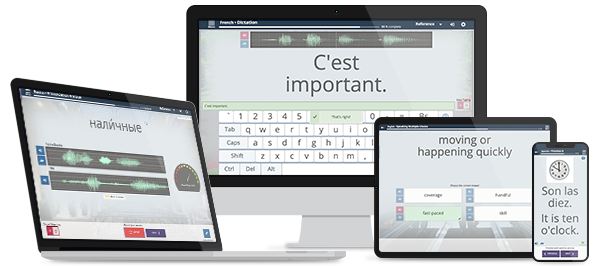 